Daniell Middle School’s Principal Advisory CouncilAgenda/Minutes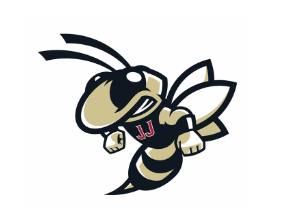 Mission:  To prepare all students for academic successVision:  To be a community that cultivates responsible, creative, and inquisitive innovators of the future.March 9, 2023Daniell Middle School’s Principal Advisory Council Members:Lisa Duke, PTSA PresidentChinoso Akano, ParentKevin Blond, Top Tier TreesPaul Pemberton, 2023 Teacher of the YearKarina Alarcon, Spanish TeacherAmy Stump, PrincipalWelcome and IntroductionsReview minutes from last meetingSummer Renovations Clean Up/Clean OutPack UpDaniell will be having summer HVAC renovations and upgrades this summer.  It’s an old school built in 1965 and time for some improvements.  Teachers must pack everything, so we are encouraging them to purge and clean out now too.  We are excited to reap the benefits of a new HVAC system in the fall!Parent Volunteer OpportunitiesReality UGrounds Clean Up DayDuty Free LunchCopy CrewDonate itemsOthers?Other opportunities for parents to volunteer are:  Running concession stand during Olympics, getting involved in the International Breakfast, presenting at Career Day. Getting Daniell Dads involved was discussed again.  Welcoming students in the morning from the bus and carpool is an easy way busy dads can get involved with little time commitments.   Counseling ProgramLauren McAfee and Cayce Pope explained the counseling program at Daniell and the role of a professional school counselor in middle school.  Not only do the work with students one on one, but the host small groups for various common reasons (study skills, grief, social skills, etc.), and also have classroom lessons for bigger groups of students. Last year, the first year all students were back in school from Covid, they focused on behavior and discipline referrals.  Counselors and admin did a two part lesson on conflict resolution for all students.The next step was to work with students who needed more interventions, the Building Champions group.  These students had lessons on leadership, conflict resolution, role playing appropriate reactions, and how to respond.An even more targeted group had conferences with parents, really stressing the home/school relationship.As a result of these efforts, there was a 71% decrease in the number of referrals within this group of students.  This school year, the same students seek out the counselors for help when needed.This school year, the counselors are addressing attendance with smaller groups of students to try to decrease absenteeism and the amount of unexcused absences. Next Meeting:  Thursday, April 13, 2023Saturday, March 18:  Grounds Clean Up Day at 9 am at Daniell:  Top Tier Trees is offering the use of Bobcats and operators and donating a truck load of mulch to help!